2019安康平利农商银行招聘面试名单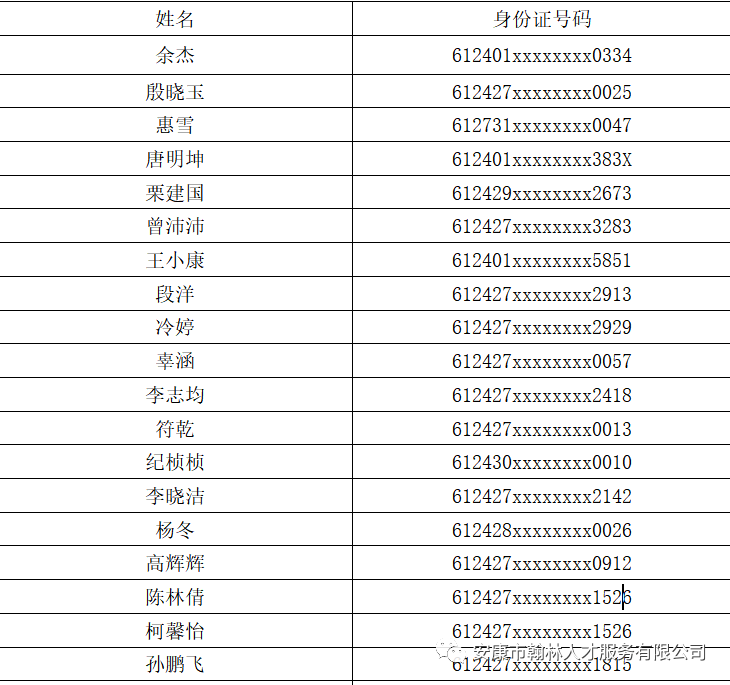 